Приложение 1Проект внесения изменений в Правила землепользования и застройки Соленоозерного сельсовета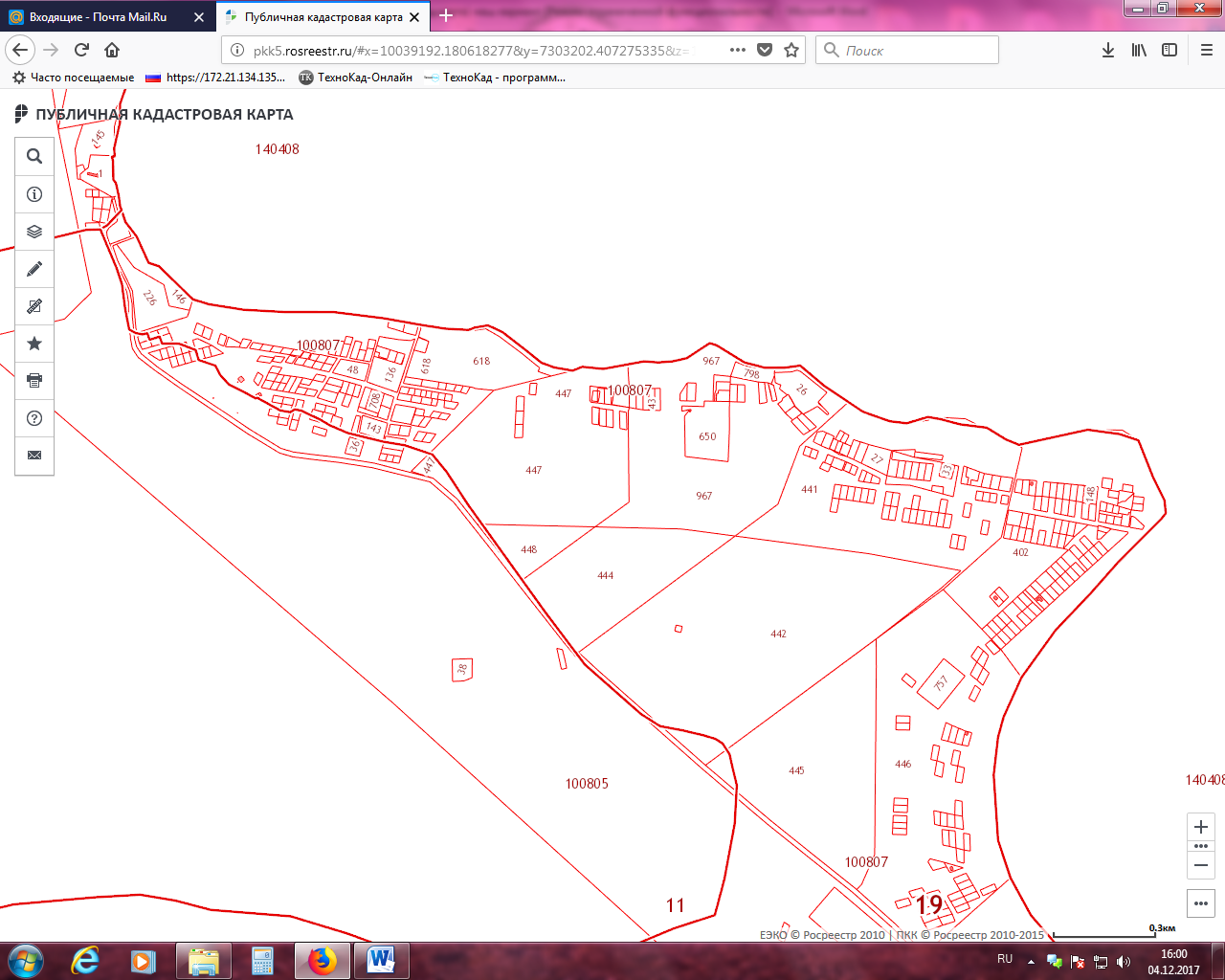 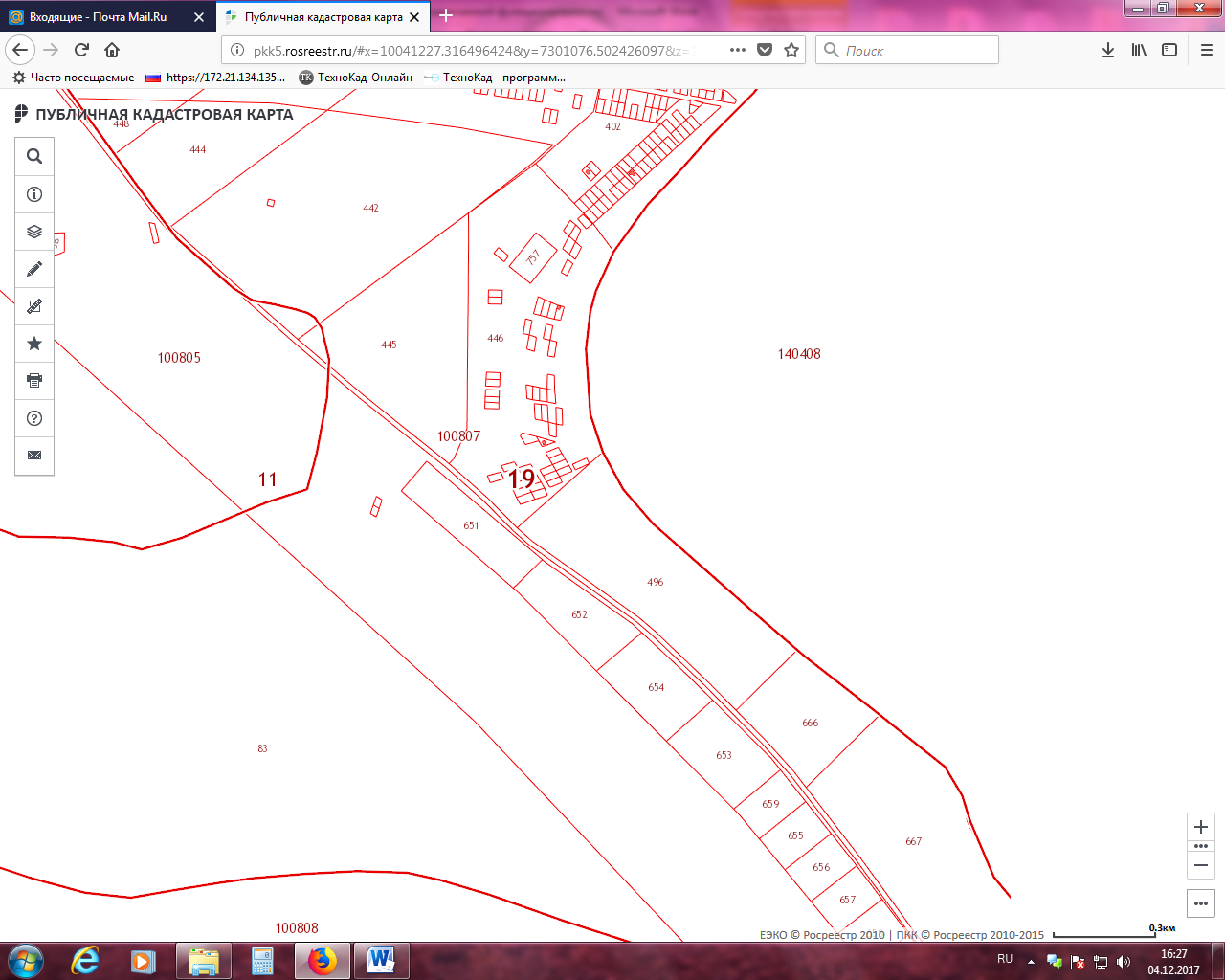 Условные обозначения:	Особо охраняемые природные территории		 Зона Р7 (зона развития спорта, туризма и отдыха)	                     Зона СХ2 (зона дач и садово-огородных товариществ)                      Зона санитарной охраны озера Беле (зона запрещения строительства)